PD  K A M E N J A K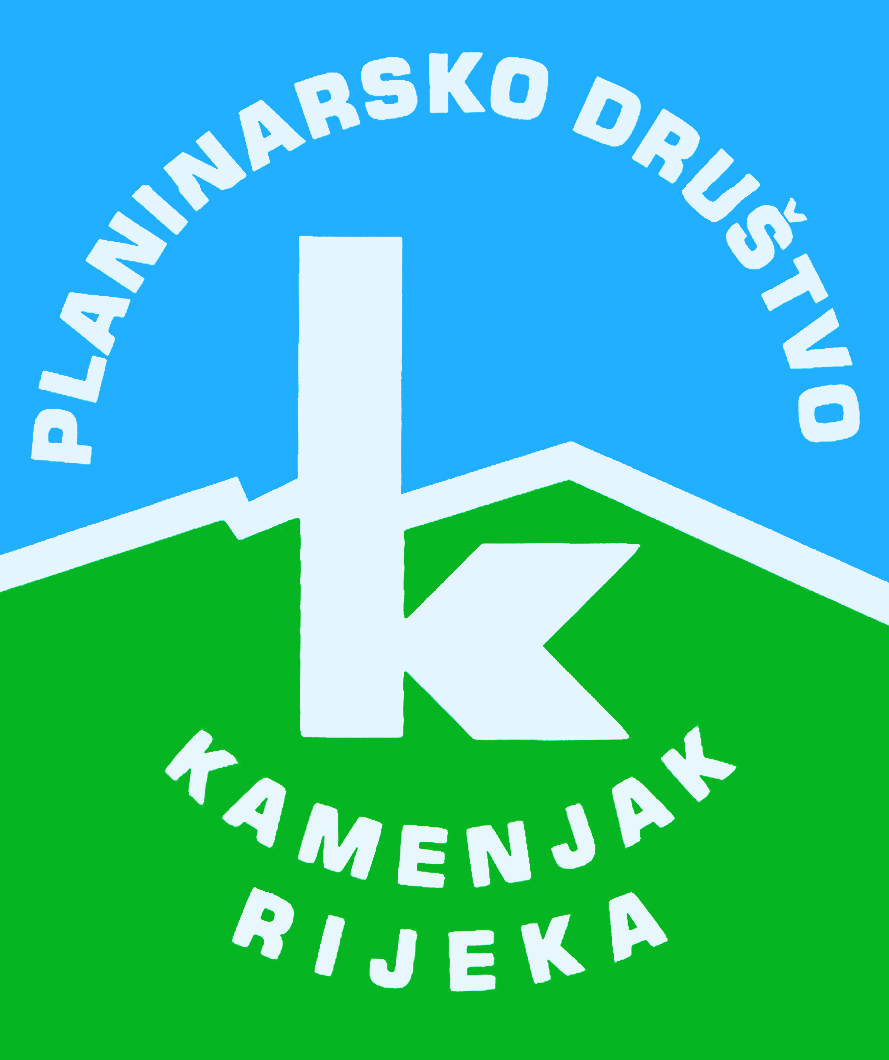 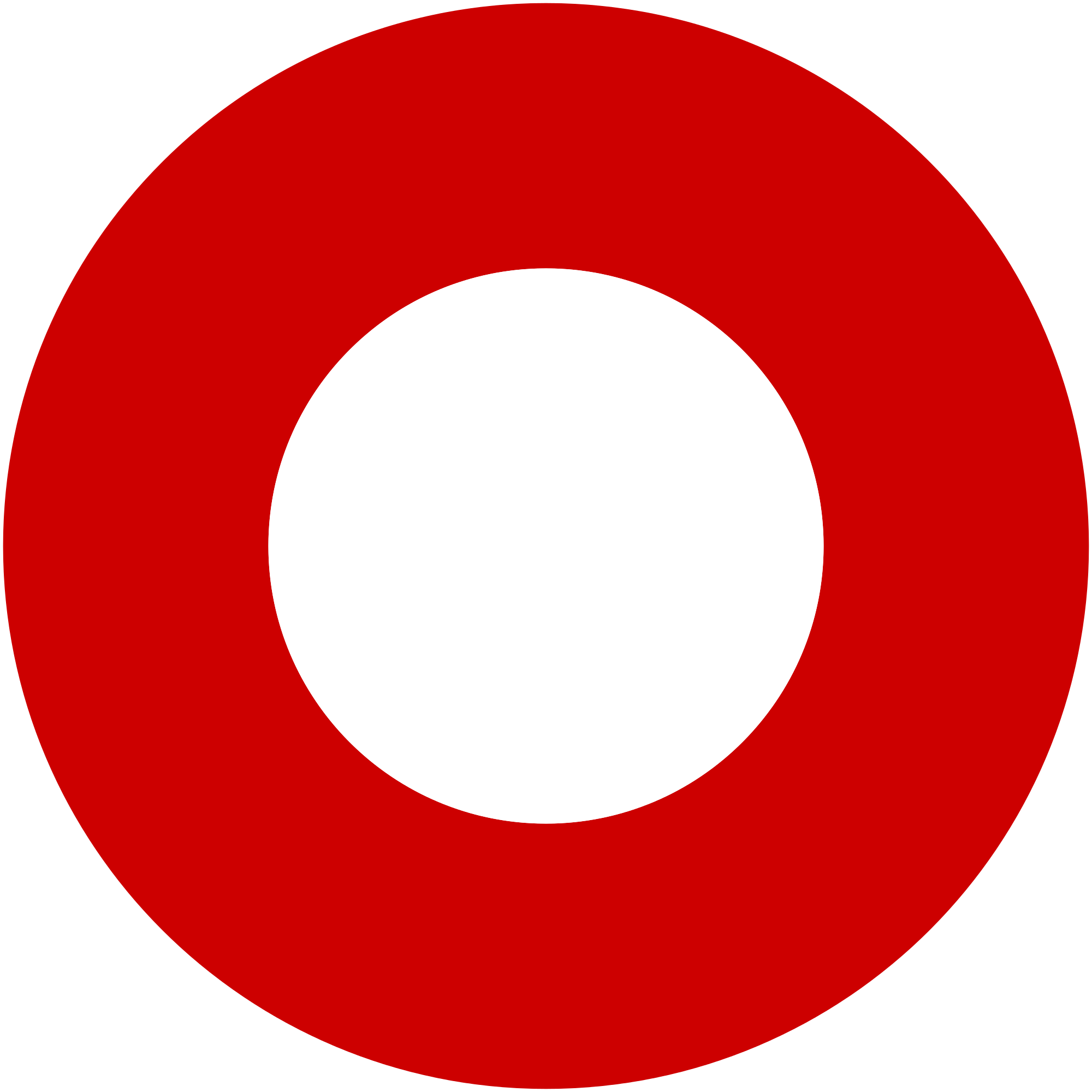 Korzo 40/I - RIJEKA tel: 051/331-212 Prijavom na izlet svaki član Društva potvrđuje da je upoznat sa zahtjevima izleta, da ispunjava zdravstvene, fizičke i tehničke uvjete za sigurno sudjelovanje na izletu, da ima uplaćenu članarinu HPS-a za tekuću godinu, te da pristupa izletu na vlastitu odgovornost. Sudionik je dužan tijekom izleta slušati upute vodiča. U slučaju loših vremenskih prilika ili drugih nepredviđenih okolnosti, vodič ima pravo promijeniti rutu ili otkazati izlet. Staza Rimljana - Staza kuša i krša - Ljubavna cesticaStaza Rimljana - Staza kuša i krša - Ljubavna cesticasubota, 29.05.2021.subota, 29.05.2021.Polazak: parkiralište Delta u 8,3 satiPovratak: po dogovoruPrijevoz: osobna vozilaCijena: 30 kn, plaća se vozaču u autuOpis: 
Molimo sve koji imaju auto da u njemu dođu na Deltu i da to kažu u prijavi.

Parkiramo kraj crkve Sv. Dujma u Driveniku, te nakon obilaska gradine se spuštamo prema naselju Cerovići te "Stazom Rimljana" prema izvoru Dubračine u naselju Čandrli. Vraćamo se do naselja Cerovići (kratki povratak) te se uspinjemo na planinu koja odvaja Vinodolsku dolinu od priobalja do prijevoja Orljak (260 m).

Grebenom idemo prema Crikvenici. Obilazimo putem ruševnu kapelu Sv. Kuzme koja je podignuta nad ostacima veće ranosrednjovjekovne crkve, uz koju je postojalo i malo groblje, te dalje prema Kavranovoj steni uz predivne poglede prema Driveniku, Tribaljskom jezeru, Triblju, Belgradu, Grižanama, Dolincima s lijeve strane, a s desne prema Krku, Jadranovu, Dramlju i Crikvenici. Pauziramo na Kavranovoj steni.

S Kavranove stene se spajamo na "Ljubavnu cesticu" i obilazimo gradinu Badanj.

Spuštamo se prema Crikvenici gdje nastavljamo uživati u suncu, a ako bude volje i vremena možemo još prošetati prema Dramlju i Kačjaku te natrag.

Napomena:
Staza grebenom prelazi preko kamenitog tla bez velikog raslinja (velika izloženost suncu), te se preporučaju gojzerice i obvezna zaštita od sunca. 

Izlet će se održati sukladno epidemiološkim prilikama te molimo sudionike da se istih i pridržavaju.Opis: 
Molimo sve koji imaju auto da u njemu dođu na Deltu i da to kažu u prijavi.

Parkiramo kraj crkve Sv. Dujma u Driveniku, te nakon obilaska gradine se spuštamo prema naselju Cerovići te "Stazom Rimljana" prema izvoru Dubračine u naselju Čandrli. Vraćamo se do naselja Cerovići (kratki povratak) te se uspinjemo na planinu koja odvaja Vinodolsku dolinu od priobalja do prijevoja Orljak (260 m).

Grebenom idemo prema Crikvenici. Obilazimo putem ruševnu kapelu Sv. Kuzme koja je podignuta nad ostacima veće ranosrednjovjekovne crkve, uz koju je postojalo i malo groblje, te dalje prema Kavranovoj steni uz predivne poglede prema Driveniku, Tribaljskom jezeru, Triblju, Belgradu, Grižanama, Dolincima s lijeve strane, a s desne prema Krku, Jadranovu, Dramlju i Crikvenici. Pauziramo na Kavranovoj steni.

S Kavranove stene se spajamo na "Ljubavnu cesticu" i obilazimo gradinu Badanj.

Spuštamo se prema Crikvenici gdje nastavljamo uživati u suncu, a ako bude volje i vremena možemo još prošetati prema Dramlju i Kačjaku te natrag.

Napomena:
Staza grebenom prelazi preko kamenitog tla bez velikog raslinja (velika izloženost suncu), te se preporučaju gojzerice i obvezna zaštita od sunca. 

Izlet će se održati sukladno epidemiološkim prilikama te molimo sudionike da se istih i pridržavaju.Težina staze: srednje teška staza (oko 6-7 sati hoda)Težina staze: srednje teška staza (oko 6-7 sati hoda)Oprema: Osnovna planinarska oprema, gojzerice, min. 3 l vode, hrana, zaštita od sunca (kapa, naočale, krema).Oprema: Osnovna planinarska oprema, gojzerice, min. 3 l vode, hrana, zaštita od sunca (kapa, naočale, krema).Vodič(i): Damir Jelić (+385 99 376 53 70)Vodič(i): Damir Jelić (+385 99 376 53 70)Prijave i informacije: u tajništvu Društva do 25.05.2021.Prijave i informacije: u tajništvu Društva do 25.05.2021.